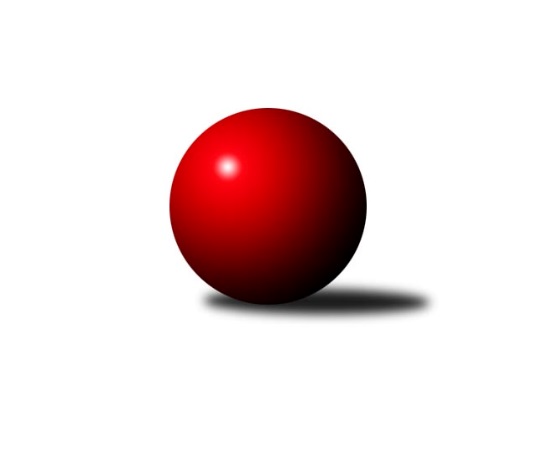 Č.8Ročník 2022/2023	1.12.2022Nejlepšího výkonu v tomto kole: 1713 dosáhlo družstvo: So. Chýnov BOP Tábor 2022/2023Výsledky 8. kolaSouhrnný přehled výsledků:KK Hilton C	- Sp. Soběslav B	5:1	1708:1463	6.0:2.0	30.11.Loko Tábor C	- So. Chýnov B	2:4	1664:1713	4.0:4.0	1.12.Loko Tábor D	- So. Chotoviny D	1:5	1452:1634	1.0:7.0	1.12.Tabulka družstev:	1.	KK Hilton C	7	5	1	1	29.5 : 12.5 	35.0 : 21.0 	 1582	11	2.	So. Chotoviny D	8	5	1	2	31.0 : 17.0 	40.0 : 24.0 	 1563	11	3.	Loko Tábor C	8	5	0	3	30.0 : 18.0 	42.0 : 22.0 	 1640	10	4.	So. Chýnov B	7	3	2	2	24.0 : 18.0 	28.0 : 28.0 	 1589	8	5.	Sp. Soběslav B	8	2	2	4	17.5 : 30.5 	26.0 : 38.0 	 1479	6	6.	Loko Tábor D	8	0	0	8	6.0 : 42.0 	13.0 : 51.0 	 1348	0Podrobné výsledky kola:	 KK Hilton C	1708	5:1	1463	Sp. Soběslav B	Jiří Vitha	 	 209 	 200 		409 	 2:0 	 379 	 	200 	 179		Pavel Reichel	Stanislav Ťoupal	 	 236 	 240 		476 	 2:0 	 329 	 	166 	 163		Kateřina Smolíková	Zdeněk Pech	 	 190 	 174 		364 	 0:2 	 381 	 	201 	 180		Vladimír Křivan	Miroslav Kovač	 	 214 	 245 		459 	 2:0 	 374 	 	188 	 186		Jana Křivanovározhodčí: Dušan JelínekNejlepší výkon utkání: 476 - Stanislav Ťoupal	 Loko Tábor C	1664	2:4	1713	So. Chýnov B	Josef Macháček	 	 191 	 177 		368 	 0:2 	 432 	 	242 	 190		Karolína Roubková	Zdeněk Samec	 	 205 	 247 		452 	 2:0 	 418 	 	201 	 217		Vlastimil Novák	Ctibor Cabadaj	 	 202 	 211 		413 	 1:1 	 435 	 	225 	 210		Věra Návarová	Ondřej Novák	 	 218 	 213 		431 	 1:1 	 428 	 	208 	 220		Jiří Šalátrozhodčí: Zdeněk OndřejNejlepší výkon utkání: 452 - Zdeněk Samec	 Loko Tábor D	1452	1:5	1634	So. Chotoviny D	Pavla Krejčová	 	 165 	 138 		303 	 0:2 	 388 	 	209 	 179		Michal Nový	Pavlína Fürbacherová	 	 206 	 201 		407 	 1:1 	 392 	 	183 	 209		Lucie Lišková	Martina Sedláčková	 	 167 	 180 		347 	 0:2 	 447 	 	222 	 225		Miloš Filip	Monika Havránková	 	 185 	 210 		395 	 0:2 	 407 	 	192 	 215		Miroslav Vackorozhodčí: Zdeněk SamecNejlepší výkon utkání: 447 - Miloš FilipPořadí jednotlivců:	jméno hráče	družstvo	celkem	plné	dorážka	chyby	poměr kuž.	Maximum	1.	Ondřej Novák 	Loko Tábor C	462.25	310.8	151.4	4.4	4/4	(507)	2.	Zdeněk Samec 	Loko Tábor C	437.75	294.5	143.3	5.5	3/4	(471)	3.	Stanislav Ťoupal 	KK Hilton C	433.60	297.7	135.9	7.1	5/5	(492)	4.	Miloš Filip 	So. Chotoviny D	423.58	290.4	133.2	5.1	4/4	(455)	5.	Jiří Vitha 	KK Hilton C	419.00	294.8	124.3	7.4	4/5	(432)	6.	Jiří Šalát 	So. Chýnov B	412.89	298.1	114.8	11.1	3/3	(433)	7.	Vlastimil Novák 	So. Chýnov B	401.08	288.3	112.8	8.1	3/3	(433)	8.	Karolína Roubková 	So. Chýnov B	400.11	268.3	131.8	7.4	3/3	(443)	9.	Miroslav Vacko 	So. Chotoviny D	395.56	282.5	113.1	11.8	4/4	(441)	10.	Věra Návarová 	So. Chýnov B	393.67	285.0	108.7	12.0	3/3	(435)	11.	Karel Trpák 	So. Chýnov B	392.50	274.8	117.8	13.0	2/3	(416)	12.	Jaroslava Nohejlová 	So. Chotoviny D	387.75	271.3	116.4	11.8	3/4	(430)	13.	Vladimír Křivan 	Sp. Soběslav B	387.53	280.1	107.5	11.3	5/5	(440)	14.	Jana Křivanová 	Sp. Soběslav B	383.25	266.8	116.4	11.8	4/5	(406)	15.	Pavel Reichel 	Sp. Soběslav B	378.45	273.8	104.7	13.9	5/5	(386)	16.	Monika Havránková 	Loko Tábor D	376.35	267.5	108.9	12.9	4/4	(438)	17.	Josef Macháček 	Loko Tábor C	371.15	273.4	97.8	14.9	4/4	(401)	18.	Lucie Lišková 	So. Chotoviny D	356.13	260.3	95.8	17.2	4/4	(392)	19.	Pavlína Fürbacherová 	Loko Tábor D	341.50	247.8	93.7	14.4	4/4	(407)	20.	Kateřina Smolíková 	Sp. Soběslav B	338.08	249.7	88.4	17.5	4/5	(377)	21.	Pavla Krejčová 	Loko Tábor D	315.55	222.9	92.7	18.9	4/4	(382)	22.	Martina Sedláčková 	Loko Tábor D	292.67	221.6	71.1	26.8	3/4	(347)		Zuzana Mihálová 	Loko Tábor C	410.50	266.5	144.0	5.0	2/4	(417)		Ctibor Cabadaj 	Loko Tábor C	408.83	299.3	109.5	13.5	2/4	(415)		Miroslav Kovač 	KK Hilton C	406.33	283.8	122.5	9.7	3/5	(459)		Michal Nový 	So. Chotoviny D	404.00	280.5	123.5	10.0	1/4	(420)		Jarmil Kylar 	KK Hilton C	393.83	280.7	113.2	10.0	3/5	(427)		Zdeněk Vít 	Loko Tábor C	379.67	282.0	97.7	15.7	1/4	(384)		Blanka Roubková 	So. Chýnov B	377.50	282.0	95.5	20.0	1/3	(380)		Jan Krákora 	KK Hilton C	377.25	277.3	100.0	16.0	2/5	(402)		Viktorie Lojdová 	Loko Tábor D	361.50	271.5	90.0	13.5	2/4	(371)		Ladislav Maroušek 	KK Hilton C	360.50	261.0	99.5	14.5	2/5	(381)		Vojtěch Polák 	Loko Tábor C	360.00	247.0	113.0	17.0	1/4	(360)		Ladislav Šmejkal 	So. Chotoviny D	343.00	236.0	107.0	13.0	1/4	(343)		Zdeněk Pech 	KK Hilton C	339.75	249.5	90.3	18.0	2/5	(364)		Vojtěch Křivan 	Sp. Soběslav B	333.17	236.7	96.5	14.8	3/5	(372)		Václav Gabriel 	KK Hilton C	321.00	243.0	78.0	21.0	1/5	(321)Sportovně technické informace:Starty náhradníků:registrační číslo	jméno a příjmení 	datum startu 	družstvo	číslo startu
Hráči dopsaní na soupisku:registrační číslo	jméno a příjmení 	datum startu 	družstvo	Program dalšího kola:9. kolo6.12.2022	út	17:00	Sp. Soběslav B - Loko Tábor C	7.12.2022	st	17:00	So. Chýnov B - Loko Tábor D	7.12.2022	st	17:00	KK Hilton C - So. Chotoviny D	Nejlepší šestka kola - absolutněNejlepší šestka kola - absolutněNejlepší šestka kola - absolutněNejlepší šestka kola - absolutněNejlepší šestka kola - dle průměru kuželenNejlepší šestka kola - dle průměru kuželenNejlepší šestka kola - dle průměru kuželenNejlepší šestka kola - dle průměru kuželenNejlepší šestka kola - dle průměru kuželenPočetJménoNázev týmuVýkonPočetJménoNázev týmuPrůměr (%)Výkon5xStanislav ŤoupalSezimák C4766xStanislav ŤoupalSezimák C120.554762xMiroslav KovačSezimák C4596xZdeněk SamecLok. Tábor C117.224525xZdeněk SamecLok. Tábor C4522xMiroslav KovačSezimák C116.244595xMiloš FilipChotoviny D4475xMiloš FilipChotoviny D115.924472xVěra NávarováChýnov B4352xVěra NávarováChýnov B112.814353xKarolína RoubkováChýnov B4322xKarolína RoubkováChýnov B112.03432